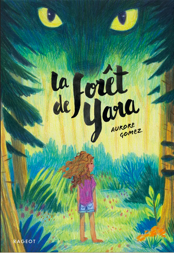 Les lieuxCoche la bonne réponse aux questions ci-dessous :Quelle est la grande ville proche de l’endroit où vit Yara ? Grenoble  Lyon  ToulouseOù Yara aperçoit-elle Névée pour la première fois ? Sur un promontoire rocheux    Sur le ponton du lac   A la galerie d’art où expose sa mèreLorsque Yara, Névée et Lin font la course, où vont-ils se baigner ? Au lac   A la rivière  A la piscineQuel est le nom du parc où les enfants vont se promener lorsqu’ils sont en ville ? Tramontane  Libeccio  MistralLes personnagesPour chaque personnage, raye dans la description la phrase qui ne lui correspond pas, puis propose une correction.Lin a 14 ans. Il appelle Yara « Poil de carotte ». Il a offert à Yara un pendentif en quartz rose. Il est secrètement amoureux de Yara.Correction : …………………………………………………………………………………………………Jacob est un ami d’enfance de la mère de Yara. Il est très présent pour elle, il l’aide par exemple à faire des travaux. Il est l’oncle de Lin.Correction : …………………………………………………………………………………………………La grand-mère de Yara connaît les propriétés des plantes. Elle emmène souvent Yara en cueillir dans la forêt. Elle habite au village. Correction : …………………………………………………………………………………………………La mère de Yara est une artiste. Elle expose son travail dans une galerie d’art. Pour aller en ville plus rapidement, à la fin de l’histoire, elle achète une voiture.Correction : …………………………………………………………………………………………………Ren est un renard qui a la capacité de se transformer en humain. Avec la mère de Yara, ils se sont rencontrés quand ils étaient enfants.Correction : …………………………………………………………………………………………………Névée est la fille de Ren. Quand elle se transforme en petite fille, elle a les cheveux bruns. Son pouvoir est moins puissant que celui de son père : la transformation l’épuise.Correction : …………………………………………………………………………………………………L’arbreLorsqu’elle va en ville, Yara se rend toujours dans un parc pour voir un arbre qu’elle aime beaucoup.Comment s’appelle cet arbre ? Remets les lettres dans l’ordre : KBLIONOBIGA _ _ _ _ _ _ _ _ _ _ _Quel est l’autre nom de cet arbre ? Coche la bonne réponse :  Arbre aux quarante écus   Arbre aux quarante voleurs   Arbre aux quarante odeursQui offre une graine de cet arbre à Yara à la fin de l’histoire ? Coche la bonne réponse : Lin  Ren  JacobLe secretLorsque Yara s’enfuit dans la forêt, en colère contre sa mère, de quoi se nourrit-elle ? Trouve à quels mots correspondent les définitions ci-dessous et complète la grille de mots-mêlés pour découvrir la réponse. La mère de Yara fait des sculptures. Elle n’arrive jamais à terminer le visage de la plus belle d’entre elles, qui s’appelle :  La métamorphose du Vieux Renard  La métamorphose du Dieu Renard  La métamorphose du Dieu VeinardQui cette sculpture représente-t-elle ?  Ren  Jacob  Le chasseurQuel est le lien qui unit Ren et Yara ? …………………………………………………………………………….Yara et les autres – Pistes de réflexionYara a peur que les autres adolescents se moquent d’elle, car elle se sent différente d’eux. En quoi est-elle différente ? Donne deux exemples : …………………………………………………………………………………………………………………………………………………………………………………………………………En t’appuyant sur la lecture des pages 140 à 147, explique pourquoi Yara n’est pas si différente des autres adolescents : ……………………………………………………………………………………………………………………………………………………………………………………………………………………………….1H234T56LM